2022届秋季校园招聘简章校招行程—浙江大学站线下双选会：2021年10月16日	14:00  浙江大学    玉泉校区   永谦活动中心 第二报告厅（宣讲会后现场笔试）具体可加微信群咨询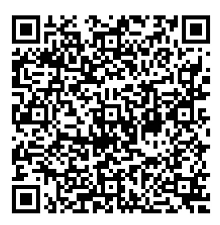 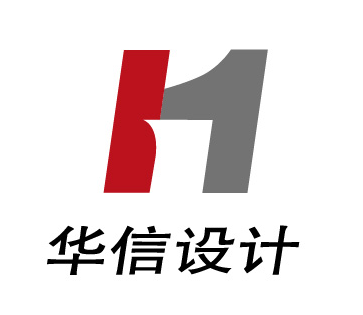 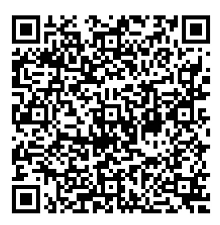 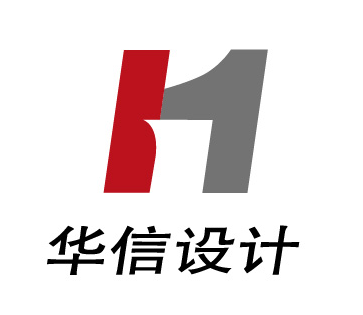 更多秋招信息，请登录华信设计校招官网（http://campus.liepin.com/hxdi）或关注“华信招聘”微信公众号，实时掌握最新校招动态。空中宣讲会：2021年9月22日  19：00—20：00打开方式：扫描下方二维码，观看回放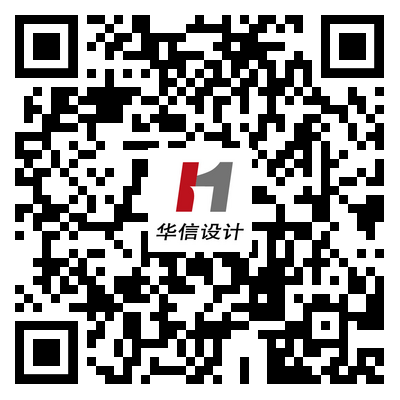 空宣链接：https://www.liepin.com/live/v1/home/?liveId=236713公司简介华信咨询设计研究院有限公司（原浙江省邮电规划设计研究院有限公司），中国通信服务股份有限公司（0552HK）下属核心企业，国内领先的专业通信服务支撑商，中国通信标准研究组成员单位，中央企业先进集体。持有国家建设部颁发的甲级通信、建筑规划、工程设计、技术咨询证书和甲级工程总承包资质、甲级通信建设项目招投标代理机构、甲级通信信息网络系统集成、国外承包工程经营许可、国家涉密资质等证书。自1984年成立以来，一直为海内外运营商及各类政企客户提供通信规划设计和建筑工程设计任务，提供技术咨询和经济管理咨询，并可承接工程总承包、建筑智能化、计算机信息及通信信息网络系统集成、网络和信息安全服务、云计算基础建设及产品服务、软件研发、招投标代理等各类业务，具备集咨询设计、行业信息化、云总包交付为一体的全过程服务能力，业务规模与综合实力领秀业界，是中国设计咨询领域最强的公司之一，公司连续多年被评为“全国百强勘察设计企业”。公司坚持以价值为引领，以市场为导向，以服务为基础，以创新为动力，保持持续稳定的长期发展。公司专业配套齐全，机构完善，人才荟萃。目前设有五大通信设计研究院、两个建筑设计院、两个咨询研究院，以及能效管理研究院、网络安全和信息化研究院、创新研究院、工程总包部等创新转型业务部门。五大通信设计研究院，下辖东北、湖北、河北、河南、新疆、贵州、山东、四川、广东和陕西等十个公司级区域院，同时在北京、广西等地设立近20个分公司。公司积极进行技术创新，依靠科技进步，拥有百余名无线、信息化与软件、承载网、规划咨询、IDC、建筑、网络安全等七大专业委员会高级专家，定期参加国家以及各行业标准化组织的标准和规范立项、修订等研讨工作，积极跟踪、学习、消化、吸收世界先进通信技术，坚持“以创新引领发展”理念，积极外拓运营商及政府、企业等客户的5G网络规划设计咨询项目，积累5G网络技术研发能力，培养5G专业人才队伍，设立“5G业务创新中心”，为5G创新业务与应用的研发、测试和验证创造了良好的基础平台，具备较强的5G技术创新能力。同时设有博士后工作分站，结合新技术新业务的研究和开发，通过高端技术研究为客户提供更高质量的服务。校招岗位及网申渠道网申地址： http://campus.liepin.com/hxdi校招岗位：信息通信类： 通信网络工程师、信息系统工程师、信息化技术咨询工程师、网络安全工程师、5G创新技术工程师工作地：杭州、北京、成都、重庆、贵阳、南宁、广州、武汉、西安、南昌、哈尔滨、呼和浩特、乌鲁木齐建筑设计类： 建筑设计师、结构设计师、电气设计师、暖通设计师、给排水设计师、建筑智能化设计师、建筑工程造价、建筑工程管理工作地：杭州管理咨询类： 企业管理咨询顾问、信息化管理咨询顾问工作地：杭州软件研发类：	JAVA开发工程师、移动端开发工程师、大数据开发工程师、网络安全及协议研发工程师、软件需求分析师、软件实施工程师、系统集成项目经理工作地：杭州、成都、武汉（上述各校招岗位同时均招收非毕业学年实习生，欢迎感兴趣的同学踊跃投递）我们期待这样的你加盟华信：-- 致力于信息通信科技及产业发展的管理咨询、技术咨询事业。-- 本科及以上学历，部分岗位需硕士或博士学历。-- 具备扎实的专业基础，具有较强的学习能力、良好的在校表现及社会实践经历。-- 学习成绩优良，具备良好的语言及文字表达能力、沟通能力、协调能力。-- 诚实守信，积极进取，具有良好的服务意识、竞争意识、团队合作精神和责任心。-- 身体健康，工作中能承受工作压力，适应长期/频繁出差。应聘流程简历网申 → 简历筛选 → 在线测评 → 笔试 → 面试 → OFFER → 体检、签约青春当燃，未来有光！